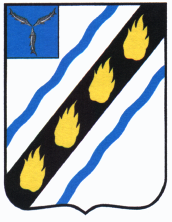 МЕЧЕТНЕНСКОЕ  МУНИЦИПАЛЬНОЕ ОБРАЗОВАНИЕСОВЕТСКОГО МУНИЦИПАЛЬНОГО РАЙОНАСАРАТОВСКОЙ ОБЛАСТИСОВЕТ  ДЕПУТАТОВ( третьего  созыва)РЕШЕНИЕот  29 .03.2016г. №114  						 с. МечетноеО внесении изменений в решение Совета  депутатов Мечетненского  муниципального образования от 24.10.2012 № 171 « Об утверждении Положения о денежном вознаграждении депутатов, членов выборных органов местного самоуправления, выборных должностных  лиц местного самоуправления осуществляющих  свои полномочия  на  постоянной  основе, и денежном содержании лиц, замещающих должности муниципальной  службы в органах местного самоуправления  Мечетненского муниципального образования»	Руководствуясь Уставом Мечетненского муниципального образования, Совет депутатов РЕШИЛ:Внести в решение Света депутатов Мечетненского муниципального образования от 24.10.2012 № 171 «Об утверждении Положения о денежном вознаграждении депутатов, членов выборных органов местного самоуправления, выборных должностных  лиц местного самоуправления осуществляющих  свои полномочия  на  постоянной  основе, и денежном содержании лиц, замещающих должности муниципальной  службы в органах местного самоуправления  Мечетненского муниципального образования» (с изменениями от 27.09.2013№6, 21.11.2014 №47), следующие изменения:в приложении  к решению:- пункт 8.1 дополнить словами: «по главным должностям –150  процентов должностного оклада.»;- пункт 9.1 дополнить словами: «по главным должностям: по должности заместителя главы администрации – 1,5 должностного оклада.»;2)  приложение № 2 к Положению «Об утверждении Положения о денежном вознаграждении депутатов, членов выборных органов местного самоуправления, выборных должностных  лиц местного самоуправления осуществляющих  свои полномочия  на  постоянной  основе, и денежном содержании лиц, замещающих должности муниципальной  службы в органах местного самоуправления  Мечетненского муниципального образования» изложить в новой редакции, согласно приложению № 1 к решению 						Приложение №1					к решению Совета депутатов					№114 от 29.03.2016гРАЗМЕРЫдолжностных окладов муниципальных служащих, замещающих  должности муниципальной службы в администрации  Мечетненского  муниципального образованияНастоящее решение вступает в силу с 01 апреля 2016 года и подлежит официальному обнародованию в установленном порядке. Секретарь Совета депутатов 				Е.А.ДюкареваНаименование муниципальной должностиРазмер должностного оклада (руб.)  1Заместитель главы администрации4500-002        Главный специалист4200-003        Ведущий специалист4000-00